La mise en évidence de la chlorophylle dans les feuille d’une plantes verte .SciencesPrésenté à Daniel BlaisParJonathan ParadisMSI 1ESV3 décembreBut : Démontrer la présence de chlorophylle dans les feuilles  vertes.Observation : On constate que les feuilles des végétaux sains sont de couleur vert foncé. Tu sais que cette couleur est liée à la présence de chlorophylle.Interrogation : Peut-on vérifier la présence de chlorophylle dans les feuilles.Hypothèse : Si je réussi à extraire une substance verte d’une feuille, j’aurais mis en évidence la présence de chlorophylleMatériel :5 feuilles 1 mortier1 pilon20 ml d’alcool3 ml de sable1 pétri1 filtreProtocole : Coupe le plus finement possible les cinq feuilles d’épinard après en avoir retiré les pétioles et les principales nervures.Place les morceaux de feuilles dans le mortier, ajoutes-y le sable et l’alcool. Prends soin de broyer les éléments après chaque ajout.À l’aide du mortier et du pilon, transforme les feuilles en purée verte.Verse cette purée dans le fond du vase de pétri.Plie ton papier filtre en deux, coupe-le aux ¾ et place-le en position verticale dans le vase de Pétri.Observe pendant 15 minutes ce qui se passe.Retire délicatement le papier filtre et laisse-le sècher.Schéma 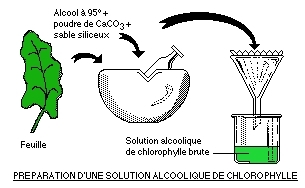 Analyse Que remarques-tu?   Des bandes de couleurCombien  de bandes de couleur vois-tu et de quelle couleur sont-elles ?   Deux bandes   Vert et JaunePourquoi a-t-on utilisé du sable ?   Pour déchirerPourquoi a-t-on utilisé de l’alcool ? Pour dissoudre et bouger la chlorophylle.Que représentent les bandes de couleur obtenues ?  Vert = chlorophylle  Jaune = Xanthophylle À quel moment la chlorophylle apparaît-elle dans la vie d’une plante ?  Quand elle a ses première feuilleQuel phénomène la chlorophylle rend-elle possible chez les plantes vertes ? Elle peut absorber plus d’énergieExiste-t-il des plantes dépourvues de chlorophylle ? Si oui, pourquoi ? Oui, avec les insectes (plantes carnivore)La chlorophylle est-elle importante pour les humains ? Si oui, pourquoi ? Oui car on a besoin de sucre et d’oxygène. Conclusion :Ton hypothèse est-elle vraie? Quelle conclusion peux-tu tirer de tes résultats? Oui, car le vert qu’on voit est le pigment vert de la feuilles